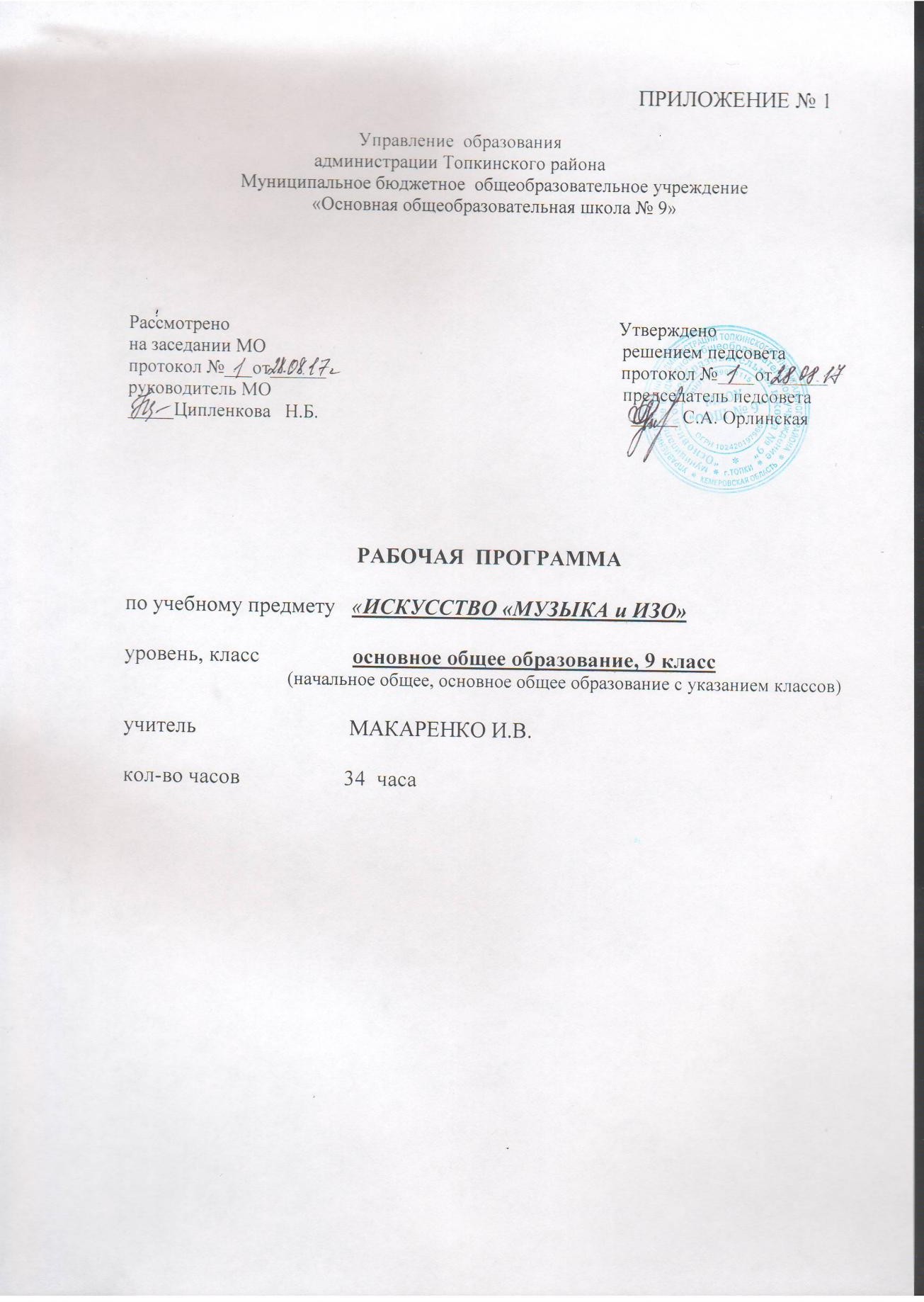 Искусство (музыка и ИЗО) 9 класс                               Пояснительная записка.Предлагаемая   рабочая   программа   по  интегрированному  учебному предмету«Искусство (музыка и ИЗО) адресована 9 классам основной школы.Рабочая программа опирается на Федеральный компонент государственного стандарта основного общего образованияВ  соответствии	учебным   планом образовательного  учреждения	на предмет «Искусство (музыка и ИЗО)» в 9 классе выделяется 1 час в неделю, всего 35 часов (16- ИЗО, 18-музыка). Искусство обострят способность человека чувствовать, сопереживать, входить в чужие миры, учит живому ощущению жизни, дает возможность проникнуть в иной человеческий опыт и этим преобразить жизнь собственную. Понимание искусства – это большая работа, требующая и знаний, и умений.Содержание программы обеспечит понимание школьниками значения искусства в жизни человека и общества, воздействие на его духовный мир, формирование ценностно- нравственных ориентаций.Содержание программы дает возможность реализовать основные цели художественного образования и эстетического воспитания в основной школе:развитие эмоционально-эстетического восприятия действительности, художественно-творческих способностей учащихся, образного и ассоциативного мышления, фантазии, зрительно-образной памяти, вкуса, художественных потребностей;воспитание культуры восприятия произведений изобразительного, декоративно- прикладного искусства, архитектуры и дизайна, литературы, музыки, кино, театра; освоение образного языка этих искусств на основе творческого опыта школьников;формирование устойчивого интереса к искусству, способности воспринимать его исторические и национальные особенности;приобретение знаний об искусстве как способе эмоционально-практического освоения окружающего мира и его преобразования; о выразительных средствах и социальных функциях музыки, литературы, живописи, графики, декоративно-прикладного искусства, скульптуры, дизайна, архитектуры, кино, театра;овладение умениями и навыками разнообразной художественной деятельности; предоставление возможности для творческого самовыражения и самоутверждения, а также психологической разгрузки и релаксации средствами искусства.Цель программы — развитие опыта эмоционально-ценностного отношения к искусству как социокультурной форме освоения мира, воздействующей на человека и общество.Задачи реализации данного курса:актуализация имеющегося у учащихся опыта общения с искусством;культурная	адаптация	школьников	в	современном	информационном	пространстве, наполненном разнообразными явлениями массовой культуры;формирование целостного представления о роли искусства в культурно-историческом процессе развития человечества;углубление художественно-познавательных интересов и развитие интеллектуальных и творческих способностей подростков;воспитание художественного вкуса;приобретение	культурно-познавательной,	коммуникативной	и	социально- эстетической компетентности;формирование умений и навыков художественного самообразования.Общая характеристика предметаПри изучении отдельных тем программы большое значение имеет установление межпредметных связей с уроками литературы, истории, биологии, математики, физики, технологии, информатики. Знания учащихся об основных видах и о жанрах музыки, пространственных (пластических), экранных искусств, об их роли в культурном становлении человечества и о значении для жизни отдельного человека, помогут ориентироваться в основных явлениях отечественного и зарубежного искусства, узнавать наиболее значимые произведения; эстетически оценивать явления окружающего мира, произведения искусства и высказывать суждения о них; анализировать содержание, образный язык произведений разных видов и жанров искусства; применять художественно-выразительные средства разных искусств в своем творчестве.На конкретных художественных произведениях (музыкальных, изобразительного искусства, литературы, театра, кино) в программе раскрывается роль искусства в жизни общества и отдельного человека, общность выразительных средств и специфика каждого из них.Особое значение в организации урочных и внеурочных форм работы с учащимися должны приобрести информационные и компьютерные технологии, аудио- и видеоматериалы.В программе рассматриваются разнообразные явления изобразительного и музыкального искусства и их взаимодействие с художественными образами других искусств: литературы - прозы и поэзии, изобразительного искусства - живописи и скульптуры, архитектуры и графики, книжных иллюстраций и др., театра – оперы и балета, оперетты и мюзикла, рок - оперы, а так же кино.Место учебного предмета в учебном планеВ учебном плане МБОУ «ООШ№9» в соответствии с федеральным компонентом государственного стандарта для образовательных учреждений Российской Федерации отведено 34 часа для обязательного изучения на этапе основного общего образования предметной области ― Искусство, из расчета 1 час в неделю.Ценностные ориентиры содержания учебного предмета «Музыка»Планомерное формирование музыкальной учебной деятельности способствует личностному развитию учащихся.Ценностные ориентиры содержания курса:Личностное развитие учащихся: готовность выражать свое отношение к искусству; реализация творческого потенциала; позитивная самооценка и самоуважение; становление эстетических идеалов. Знакомство с шедеврами мировой музыкальной и художественной культуры способствует познавательному и социальному развитию учащихся.Познавательное развитие учащихся: формирование целостной художественной картины мира, воспитание патриотических чувств, активизация творческого мышления, воображения, уважение к духовному наследию.Социальное развитие учащихся: развитие способности выстраивать отношения с другими людьми; воспитание любви к своему Отечеству, малой родине и семье, воспитание толерантности.Эмоционально-эстетический отклик на искусство обеспечивает коммуникативное развитие.Коммуникативное развитие учащихся: участие в обсуждении значимых для человека явлений жизни и искусства, продуктивное сотрудничество со сверстниками и взрослыми, умение слушать, вести диалог, формирование способности встать на позицию другого человека.Содержание программы «Искусство»Содержание	программы	даѐт	возможность	реализовать	основные	целихудожественного и эстетического воспитания в основной школе:-Развить эмоционально эстетическое восприятие действительности, художественно – творческих способностей обучающихся, образного и ассоциативного мышления, фантазии, зрительно-образной памяти, вкуса, художественных потребностей.-Воспитать культуру восприятия произведений изобразительного, декоративно- прикладного искусства, архитектуры и дизайна, литературы, музыки, кино, театра; Освоить образный язык этих искусств на основе творческого опыта обучающихся; Формировать устойчивый интерес к искусству, способность воспринимать его исторические национальные особенности;-Приобрести знания об искусстве как способе эмоционально-практического освоения окружающего мира и его преобразования; о выразительных средствах и социальных функциях музыки, литературы, живописи, графики, декоративно-прикладного искусства, скульптуры, дизайна, архитектуры, кино, театра;-Овладеть умениями и навыками разнообразной художественной деятельности; предоставление возможности для творческого самовыражения и самоутверждения. А также психологической разгрузки и релаксации средствами искусства.В программу введѐн региональный компонент.Содержание программы музыкаСодержание образовательной программы по музыке в 9 классе предлагает          знакомство учащихся с традициями в музыке. Традиция и современность предстают в программе сквозь призму вечных тем, какими всегда для музыки были фольклорно- мифологические источники, религиозные искания и проблемы человеческих чувствии взаимоотношений.Музыка как вид искусства. Интонационно-образная, жанровая, стилевая основа музыки. Интонация как носитель смысла в музыке. Музыкальный образ и музыкальная драматургия. Возможности музыкальных форм (двухчастной и трехчастной, вариации, рондо, сюиты, сонатно-симфонического цикла) в воплощении музыкального образа и его развития. Разнообразие вокальной, вокально-инструментальной, камерно-инструментальной, симфонической и театральной музыки. Характерные черты русской и западноевропейской музыки различных исторических эпох, национальных школ, стилевых направлений, индивидуального творчества выдающихся композиторов прошлого и современности.
 
Исполнение музыки как искусство интерпретации. Основные виды исполнительской деятельности: пение, игра на музыкальных инструментах и их разновидности. Певческие голоса: сопрано, альт, тенор, дискант и др. Хоры: академический, народный. Виды оркестра: симфонический, камерный, духовой, оркестр народных инструментов, эстрадно-джазовый оркестр. Характер звучания отдельных инструментов.

Народное музыкальное творчество. Устное народное музыкальное творчество как часть общей культуры народа. Особенности восприятия музыкального фольклора своего народа и других народов мира.

Песенность, напевность как феномен русского народного пения, искусство распева тонов и импровизации. Русская народная музыка и ее основные жанры (наиболее распространенные разновидности обрядовых песен, трудовые песни, былины, лирические песни, частушки).

Исполнительские типы художественного общения: "самообщение " ("пение для себя"), сказительское (для аудитории), игровое (детское, обрядовое, танцевальное и др.), соревновательное (при активной реакции публики).

Народно-песенные истоки русской профессиональной музыки. Способы обращения композиторов к народной музыке.

Музыкальный фольклор народов России и других стран: интонационное своеобразие музыкального фольклора разных народов; образцы песенной и инструментальной народной музыки, получившие широкое распространение в музыкальной культуре других народов (полька, вальс, полонез и др.).

Русская музыка от эпохи средневековья до рубежа XIX-XX вв. Духовная музыка в эпоху средневековья: знаменный распев. Духовная музыка в синтезе с храмовым искусством.
Общая характеристика духовной и светской музыкальной культуры второй половины XVII-XVIII вв: влияние западноевропейской музыки на развитие русского музыкального искусства; становление и утверждение светской музыки в русской музыкальной культуре XVII в.; основные жанры профессиональной музыки: кант, партесный концерт, хоровой концерт. Знакомство с музыкой Д.С.Бортнянского.

Музыкальная культура XIX в.: формирование русской классической школы. Роль фольклора как основы профессионального музыкального творчества. Обращение композиторов к национальному фольклору и к фольклору других народов. Особенности проявления романтизма в русской музыке. Драматизм, героика, психологизм, картинность, народно-эпическая образность как характерные особенности русской классической школы.

Развитие жанров светской музыки: камерная инструментальная (прелюдия, ноктюрн и др.) и вокальная музыка (романс), концерт, симфония, опера, балет.

Духовная музыка русских композиторов: хоровой концерт; всенощная, литургия.

Наиболее значимые стилевые особенности русской классической музыкальной школы и их претворение в творчестве М.И.Глинки, М.П.Мусоргского, А.П.Бородина, Н.А.Римского-Корсакова, П.И.Чайковского. Развитие традиций русской классической музыкальной школы в творчестве С.В.Рахманинова.

Зарубежная музыка от эпохи средневековья до рубежа XIX-XX вв. Средневековая духовная музыка западноевропейской традиции: григорианский хорал.

Западноевропейская музыка эпохи Возрождения: вилланелла, мадригал, мотет (О.Лассо, Д.Палестрина). Связь профессиональной композиторской музыки с народным музыкальным творчеством и ее своеобразие.

Западноевропейская музыка эпохи Барокко. Знакомство с творчеством И.-С.Баха на примере жанров прелюдии, фуги, мессы.

Классицизм и романтизм в западноевропейской музыке. Общая характеристика венской классической школы (И.Гайдн, Вольфганг Амадей Моцарт, Людвиг ван Бетховен). Отличительные черты творчества композиторов-романтиков (Ф.Шопен, Ф.Лист, Р.Шуман, Ф.Шуберт; Э.Григ). Основные жанры светской музыки: камерная инструментальная музыка (прелюдия, ноктюрн и др.), соната, симфония и др. Знакомство с оперным жанром в музыке западноевропейских композиторов XIX в. на примере творчества Ж.Бизе, Дж.Верди, Дж.Россини. Знакомство с образцами духовной музыки: реквием.
Отечественное и зарубежное музыкальное искусство XX в. Традиции и новаторство в творчестве композиторов XX столетия. Стилевое многообразие музыки (импрессионизм, экспрессионизм, неофольклоризм, неоклассицизм и др.). Взаимопроникновение "легкой" и "серьезной" музыки.
Знакомство с наиболее яркими произведениями отечественных композиторов академической направленности (И.Ф.Стравинский, С.С.Прокофьев, Д.Д.Шостакович, Г.В.Свиридов, Р.К.Щедрин, А.И.Хачатур А.Г.Шнитке) и зарубежных композиторов (К.Дебюсси, К.Орф, М.Равель, Б.Бриттен, А.Шенберг).

Джаз (Л.Армстронг, Д.Эллингтон, К.Бейси, Л.Утесов). Спиричуэл, блюз (Э.Фицджеральд). Симфоджаз (Дж.Гершвин).

Творчество отечественных композиторов-песенников, ставшее "музыкальным символом" своего времени (И.О.Дунаевский, А.В.Александров).

Многообразие современной популярной музыки: отечественная авторская песня (Б.Ш.Окуджава, В.С.Высоцкий, А.И.Галич); мюзик (Л.Бернстайн), рок-опера (Э.-Л.Уэббер); рок-н-ролл (Э.Пресли); британский бит ("Битлз"), фолк-рок (Б.Дилан); хард-рок ("Лед Зеппелин", "Дип Пепл"); арт-рок ("Пинк Флойд"); реггей (Б.Марли), хеви-металл ("Джудас Прист") и др..
 Представления о музыкальной жизни России и других стран. Выдающиеся российские исполнители: Ф.И.Шаляпин, С.В.Рахманинов, С.Т.Рихтер, Э.Г.Гилельс, Д.Ф.Ойстрах, ЕА.Мравинский, Е.Ф.Светланов, А.В.Свешников и др.

Выдающиеся зарубежные исполнители: Э.Карузо, М.Каллас, Р.Тибальди, Э.Горовиц, И.Менухин, А.Рубинштейн, Г.фон Караян, А.Тосканини и др. Международный музыкальный конкурс исполнителей им.П.И.Чайковского.

Всемирно известные театры оперы и балета: Большой театр (Россия, Москва), Мариинский театр (Россия, С.-Петербург), Ла Скала (Италия, Милан), Гранд-опера (Франция, Париж), Ковент-Гарден (Англия, Лондон), Метрополитен-опера (США, Нью-Йорк).

Центры отечественной музыкальной культуры и музыкального образования: Музей музыкальной культуры им.М.И.Глинки, Московская государственная консерватория им.П.И.Чайковского, Санкт-Петербургская государственная консерватория им.Н.А.Римского-Корсакова.

Выдающиеся российские музыкальные коллективы: Русский народный академический хор им.М.Е.Пятницкого, Русский народный академический оркестр им.Н.П.Осипова, Государственный академический оркестр Ленинградской филармонии.
Музыка в формировании духовной культуры личности 
Специфика музыки и ее место в ряду других видов искусства. Родство художественных образов разных искусств. Общность тем, взаимодополнение выразительных средств разных искусств (звучаний, линий, красок). Музыка в театре и кино.

Коммуникативная, этическая, эстетическая и познавательно-просветительская направленность музыкального искусства, его возможности в духовном совершенствовании личности. Музыкальное искусство в преобразовании духовного мира человека, достижении комфортности его душевного состояния.

Своеобразие раскрытия вечных проблем жизни в творчестве композиторов различных эпох и стилевых направлений: жизни и смерти (реквиемы Вольфганга Амадея Моцарта, Д.Верди, Б.Бриттена), вечности духа и кратковременности земной жизни (в творчестве Иоганна Себастьяна Баха), любви и ненависти ("Ромео и Джульетта" У.Шекспира в трактовках Г.Берлиоза, П.И.Чайковского и С.С.Прокофьева), войны и мира (творчество Д.Д.Шостаковича, Г.Малера, Д.Б.Кабалевского), личности и общества (творчество Людвига ван Бетховена, А.И.Хачатуряна, А.Г.Шнитке), внутренних противоречий в душе человека (творчество М.П.Мусоргского, Р.Шумана, Ж.Бизе) и др.
Своеобразие видения картины мира в национальных музыкальных культурах Запада и Востока.
 Опыт музыкально-творческой деятельности
Обогащение творческого опыта в разных видах музыкальной деятельности.

Слушание музыки. Личностно-окрашенное эмоционально-образное восприятие и оценка изучаемых образцов народного музыкального творчества, профессионального отечественного и зарубежного музыкального искусства различных исторических эпох и стилевой принадлежности; своеобразия исполнительской трактовки. Выявление связей музыки с другими искусствами, историей, жизнью.

Пение. Творческое самовыражение учащегося в сольном, ансамблевом и хоровом одноголосном и двухголосном исполнении образцов вокальной классической музыки, народных и современных песен с сопровождением и без сопровождения, в том числе основных тем инструментальных произведений; в поисках вариантов их исполнительской трактовки. Обогащение опыта вокальной импровизации.

Музыкально-пластическое движение. Обогащение опыта индивидуально-личностной передачи музыкального образа и его выражения пластическими средствами, в том числе танцевальными.

Инструментальное музицирование. Расширение опыта творческой деятельности в музицировании на элементарных инструментах. Инструментальная импровизация. Создание инструментальных композиций на основе знакомых мелодий из вокальных и инструментальных произведений.

Драматизация музыкальных произведений. Создание художественного замысла и воплощение эмоционально-образного содержания сценическими средствами. Выбор музыки сценических средств выразительности, поиск вариантов сценического воплощения детских мюзиклов (фрагментов) и их воплощение.

Музыка и современные технологии. Использование информационно-коммуникационных технологий для создания, аранжировки, записи и воспроизведения музыкальных произведений. Расширение опыта творческой деятельности в музицировании на электронных инструментах. Поиск музыкальных произведений в сети Интернет.

  Региональный компонент на уроках используется фрагментарно, при изучении нового материала.Все практические работы являются этапами комбинированных уроков.Содержание программы  ИЗООсновы эстетического восприятия и изобразительной культуры
Изобразительное искусство и его виды. Изобразительное искусство как способ познания и эмоционального отражения многообразия окружающего мира, мыслей и чувств человека. Виды живописи (станковая, монументальная, декоративная), графики (станковая, книжная, плакатная, промышленная), скульптуры (станковая, монументальная, декоративная, садово-парковая), декоративно-прикладного и народного искусства, дизайна и архитектуры. Жанры изобразительного искусства (натюрморт, пейзаж, портрет, бытовой, исторический, батальный, анималистический).

Художественный образ и художественно-выразительные средства (специфика языка) живописи, графики и скульптуры: тон и тональные отношения, колорит, цвет и цветовой контраст, линейная и воздушная перспектива, пропорции и пропорциональные отношения, фактура, ритм, формат и композиция.
 
Художественные материалы и возможности их использования.

Народное художественное творчество. Древние корни народного художественного творчества, специфика образно-символического языка в произведениях декоративно-прикладного искусства. Связь времен в народном искусстве. Различение произведений народного (фольклорного) искусства от профессионального декоративно-прикладного. Орнамент основа декоративного украшения. Различение национальных особенностей русского орнамента и орнаментов других народов России, народов зарубежных стран. Древние образы в произведениях народного декоративно-прикладного искусства. Истоки и современное развитие народных промыслов России (дымковская, филимоновская игрушки; Гжель, Жостово, Городец, Хохлома).

Изобразительное искусство и архитектура России. Художественная культура Древней Руси, ее символичность, обращенность к внутреннему миру человека. Красота и своеобразие архитектуры и живописи Древней Руси. Живопись, графика, скульптура и архитектура России XVIII-XX вв. Стили и направления в русском изобразительном искусстве и архитектуре нового времени (барокко, классицизм, реализм, символизм, модерн). Художественные объединения (Товарищество передвижников, "Мир искусства " и др.). Вечные темы и великие исторические события в русском искусстве. Тема Великой Отечественной войны в станковом и монументальном искусстве; мемориальные ансамбли. Крупнейшие художественные музеи страны (Третьяковская картинная галерея, Русский музей, Эрмитаж, Музей изобразительных искусств им.А.С.Пушкина).

Знакомство с произведениями выдающихся русских мастеров изобразительного искусства и архитектуры (А.Рублев, Дионисий, В.В.Растрелли, Этьенн Морис Фальконе, В.И.Баженов, Ф.С.Рокотов, А.Г.Венецианов, И.Мартос, К.П.Брюллов, А.А.Иванов, В.И.Суриков, И.Е.Репин, И.И.Шишкин, И.И.Левитан, В.М.Васнецов, М.А.Врубель, Б.М.Кустодиев, В.А.Серов, К.С.Петров-Водкин, С.Т.Коненков, В.И.Мухина, В.А.Фаворский).
Зарубежное изобразительное искусство и архитектура. Знакомство с основными этапами развития зарубежного искусства (виды, жанры, стили). Синтез изобразительных искусств и архитектуры. Ведущие художественные музеи (Лувр, музеи Ватикана, Прадо, Дрезденская галерея и др.). Знакомство с произведениями наиболее ярких представителей зарубежного изобразительного искусства, архитектуры, выявление своеобразия их творчества (Леонардо да Винчи, Рафаэль Санти, Микеланджело Буонарроти, А.Дюрер, Рембрандт ван Рейн, Ф.Гойя, Клод Моне, П.Сезанн, Ван Гог, О.Роден, П.Пикассо, Шарль Эдуард Ле Корбюзье).

Современное изобразительное искусство. Традиции и новаторство в искусстве. Представление о художественных направлениях в искусстве XX в. (реализм, модерн, авангард, сюрреализм и проявления постмодернизма). Понимание смысла деятельности художника в современном мире. Развитие дизайна и его значение в жизни современного общества. Вкус и мода.

Синтез искусств. Синтез искусств как фактор усиления эмоционального воздействия. Роль и значение изобразительного искусства в синтетических видах творчества.
 
Синтез искусств в архитектуре. Виды архитектуры (культовая, светская, ландшафтная, градостроительство). Эстетическое формирование архитектурой окружающей среды и выражение общественных идей в художественных образах (композиция, тектоника, масштаб, пропорции, ритм, пластика, объем, фактура и цвет материалов). Связь архитектуры и дизайна (промышленный, рекламный, ландшафтный, дизайн интерьера и др.) в современной культуре.

Синтез искусств в театре. Совместные действия сценариста, режиссера, художника, актеров в создании художественного образа спектакля. Общие законы восприятия композиции картины и сцены. Художники театра (В.М.Васнецов, А.Н.Бенуа, Л.С.Бакст, В.Ф.Рындин, Ф.Ф.Федоровский и др.).

Специфика изображения в полиграфии. Массовость и общедоступность полиграфического изображения. Формы полиграфической продукции: книги, журналы, плакаты, афиши, буклеты, открытки и др. Искусство книги. Стилевое единство изображения и текста. Типы изображения в полиграфии (графическое, живописное, фотографическое, компьютерное). Художники книги (Г.Доре, И.Я.Билибин, В.В.Лебедев, В.А.Фаворский, Т.А.Маврина и др.).
Расширение изобразительных возможностей искусства в фотографии. Изображение в фотографии и живописи. Особенности художественной фотографии. Создание художественного образа в фотоискусстве. Выразительные средства (композиция, план, ракурс, свет, ритм и др.). Фотохудожники - мастера российской и зарубежной школ.

Изобразительная природа экранных искусств. Специфика киноизображения: кадр и монтаж. Кинокомпозиция и средства эмоциональной выразительности в фильме (ритм, свет, цвет, музыка, звук). Документальный, игровой и анимационный фильмы. Коллективный процесс творчества в кино (сценарист, режиссер, оператор, художник, актер). Фрагменты фильмов (С.М.Эйзенштейн "Броненосец Потемкин", С.П.Урусевский "Летят журавли" и др.). Мастера кино (С.М.Эйзенштейн, А.П.Довженко, Г.М.Козинцев, А.А.Тарковский и др.). Телевизионное изображение, его особенности и возможности.

Компьютерная графика и ее использование в полиграфии, дизайне, архитектурных проектах.

Общность и специфика восприятия художественного образа в разных видах искусства. Художник - творец - гражданин - выразитель ценностей эпохи.

 Опыт художественно-творческой деятельности
Использование языка графики, живописи, скульптуры, дизайна, декоративно-прикладного искусства в собственной художественно-творческой деятельности. Плоское и объемное изображение формы предмета, моделировка светотенью и цветом. Построение пространства (линейная и воздушная перспектива, плановость). Композиция на плоскости и в пространстве.

Изображение с натуры и по памяти отдельных предметов, группы предметов, человека, фрагментов природы, интерьера, архитектурных сооружений. Работа на пленэре. Выполнение набросков, эскизов, учебных и творческих работ с натуры, по памяти и воображению в разных художественных техниках. Изготовление изделий в стиле художественных промыслов.

Проектирование обложки книги, рекламы, открытки, визитной карточки, экслибриса, товарного знака, разворота журнала, сайта. Создание эскизов и моделей одежды, мебели, транспорта. Иллюстрирование литературных и музыкальных произведений. Создание художественно-декоративных проектов, объединенных единой стилистикой (предметы быта, одежда, мебель, детали интерьера и др.). Создание художественной фотографии, фотоколлажа, мультфильма, выдеофильма, раскадровки по теме. Выражение в творческой деятельности своего отношения к изображаемому - создание художественного образа.

Использование красок (гуашь, акварель), графических материалов (карандаш, фломастер, мелки, пастель, уголь, тушь и др.), пластилина, глины, коллажных техник, бумажной пластики и других доступных художественных материалов.

Самоопределение в видах и формах художественного творчества. Реализация совместных творческих идей в проектной деятельности: оформление школы к празднику, декорации к школьному спектаклю, костюмы к карнавалу и др. Анализ и оценка процесса и результатов собственного художественного творчества.Тематическое планирование музыкаТематическое планирование ИЗО8.Материально-техническое обеспечение образовательного процесса УчебникиНауменко, Т. И. Музыка. 9 класс : учеб, для общеобразоват. учреждений / Т. И. Науменко, В. В. Алеев. - М. : Дрофа, 2014Музыка. 9 класс [Электронный ресурс] : фонохрестоматия на 2 СО / Т. И. Науменко, В. В. Алеев. - М. : Дрофа, 2014. - 2 электрон, опт. диска (СО- КОМ).Изобразительное искусство и художественный труд: 1—9 классы / Под рук.Б. М. Неменского. — М., 2014.Музыка 9 класс фонохрестоматия, 2012.Средства обученияНаглядно-печатные пособия:Комплект портретов композиторов.Рисунки, фотографии музыкальных инструментовИнформационно-коммуникационные средства:Энциклопедия искусства.Технические средства обучения:компьютер,мультимедийный проектор,экран проекционный,магнитофонУчебно-практическое оборудование:аудиторная доска с магнитной поверхностью.     8.Результаты освоения программы «Искусство»Изучение искусства и организация учебной, художественно-творческой деятельности в процессе обучения обеспечивает личностное, социальное, познавательное, коммуникативное развитие учащихся. У школьников обогащается эмоционально-духовная сфера, формируются ценностные ориентации, умение решать учебные, художественно- творческие задачи; воспитывается художественный вкус, развиваются воображение, образное и ассоциативное мышление, стремление принимать участие в социально значимой деятельности, в художественных проектах школы, культурных  событиях региона и др.В результате освоения содержания курса происходит гармонизация интеллектуального и эмоционального развития личности обучающегося, формируется целостное представление о мире, развивается образное восприятие и через эстетическоепереживание и освоение способов творческого самовыражения осуществляется познание и самопознание.Программа предусматривает чередование уроков индивидуального практического творчества учащихся и уроков коллективной творческой деятельности, диалогичность и сотворчество учителя и ученика.Основными формами контроля являются: наблюдение, самостоятельная работа,тест. .Требования к уровню подготовки выпускников
В результате изучения музыки ученик должен
Знать и понимать:

- специфику музыки как вида искусства;

- возможности музыкального искусства в отражении вечных проблем жизни;

- основные жанры народной и профессиональной музыки;

- многообразие музыкальных образов и способов их развития;

- основные формы музыки;

- характерные черты и образцы творчества крупнейших русских и зарубежных композиторов;

- виды оркестров, названия наиболее известных инструментов;

- имена выдающихся композиторов и музыкантов-исполнителей.

Уметь:

- эмоционально-образно воспринимать и характеризовать музыкальные произведения;

- узнавать на слух изученные произведения русской и зарубежной классики, образцы народного музыкального творчества, произведения современных композиторов;

- выразительно исполнять соло: несколько народных песен, песен композиторов-классиков и современных композиторов (по выбору учащихся);

- исполнять в хоре вокальные произведения (с сопровождением и без сопровождения, одноголосные и простейшие двухголосные произведения, в том числе с ориентацией на нотную запись);

- сравнивать музыкальные произведения на основе полученных знаний об интонационной природе музыки, музыкальных жанрах, стилевых направлениях, образной сфере музыки и музыкальной драматургии;

- сравнивать интерпретацию одной и той же художественной идеи, сюжета в творчестве различных композиторов;

- различать звучание отдельных музыкальных инструментов, виды хора и оркестра;

- устанавливать взаимосвязи между разными видами искусства на уровне общности идей, тем, художественных образов.

Использовать приобретенные знания и умения в практической деятельности и повседневной жизни для:

- певческого и инструментального музицирования дома, в кругу друзей и сверстников, на внеклассных и внешкольных музыкальных занятиях, школьных праздниках;

- слушания музыкальных произведений разнообразных стилей, жанров и форм;

- размышления о музыке и ее анализа, выражения собственной позиции относительно прослушанной музыки;
- музыкального самообразования: знакомства с литературой о музыке, слушания музыки в свободное от уроков время (посещение концертов, музыкальных спектаклей, прослушивание музыкальных радио- и телепередач и др.); определения своего отношения к музыкальным явлениям действительности; выражения своих личных музыкальных впечатлений в форме устных выступлений и высказываний на музыкальных занятиях, эссе, рецензий.
Требования к уровню подготовки выпускников
В результате изучения изобразительного искусства ученик должен
Знать и понимать:

- основные виды и жанры изобразительных (пластических) искусств;

- основы изобразительной грамоты (цвет, тон, колорит, пропорции, светотень, перспектива, пространство, объем, ритм, композиция);

- выдающихся представителей русского и зарубежного искусства и их основные произведения;

- наиболее крупные художественные музеи России и мира;

- значение изобразительного искусства в художественной культуре и его роль и в синтетических видах творчества.

Уметь:

- применять художественные материалы (гуашь, акварель, тушь, природные и подручные материалы) и выразительные средства изобразительных (пластических) искусств в творческой деятельности;

- анализировать содержание, образный язык произведений разных видов и жанров изобразительного искусства и определять средства выразительности (линия, цвет, тон, объем, светотень, перспектива, композиция);

- ориентироваться в основных явлениях русского и мирового искусства, узнавать изученные произведения.

Использовать приобретенные знания и умения в практической деятельности и повседневной жизни для:

- восприятия и оценки произведений искусства;

- самостоятельной творческой деятельности: в рисунке и живописи (с натуры, по памяти, воображению), в иллюстрациях к произведениям литературы и музыки, декоративных и художественно-конструктивных работах (дизайн предмета, костюма, интерьера).

№	п/п темы(раздела)Название темы (раздела)Содержание темы (раздела)ЧасыФормы контроля1Музыка как вид искусства.Исполнение музыки как искусство интерпретации 
Народное музыкальное творчество Музыка в формировании духовной культуры личностиИнструментальное музицирование. В поисках истины и красоты10Тест за год2Музыка в формировании духовной культуры личности2Тест за год3Опыт музыкально-творческой деятельности6Итого:18№Название темыКоличест во часовОсновные виды деятельности учащихся9 класс9 класс9 класс9 класс9 класс1Изобразительное искусство и его виды.8Просмотр, исследование произведений различных видов синтетических искусств с целью определения в них роли и места изображения, изобразительного компонента;создание сценического образа места действия в форме игровых этюдов актеров с вещью или любым иным сценографическим элементом;работа над макетом спектакля; создание эскиза декорации помотивам фотографии или картины; эскиз костюма и театрального грима персонажа или карнавальноймаски;создание эскиза кукольного спектакля или эскиз кукольного персонажа.Художественные материалы и возможности их использования.5Народное художественное творчество Специфика изображения в полиграфииРасширение изобразительных возможностей искусства в фотографии.Компьютерная графика и ее использование2Основы эстетического восприятия и изобразительной культуры5Изображение с натуры и по памяти отдельных предметов, группы предметов, человека, фрагментов природы, интерьера, архитектурных сооружений Использование красок Использование языка графики, живописи, скульптуры, дизайна, декоративно-прикладного искусства в собственной художественно-творческой деятельности .Самоопределение в видах и формах художественного творчествасоставление кинофразы и рассмотрение изменения монтажной последовательности кадров;создание сценарного плана и раскадровки документального видео этюда;звукооператорский тренинг монтажного создания звука и изображения в единое кинодраматургического целое.Изображение с натуры и по памяти отдельных предметов, группы предметов, человека, фрагментов природы, интерьера, архитектурных сооружений Использование красок Использование языка графики, живописи, скульптуры, дизайна, декоративно-прикладного искусства в собственной художественно-творческой деятельности .Самоопределение в видах и формах художественного творчествасоставление кинофразы и рассмотрение изменения монтажной последовательности кадров;создание сценарного плана и раскадровки документального видео этюда;звукооператорский тренинг монтажного создания звука и изображения в единое кинодраматургического целое.Опыт художественно-творческой деятельности